2018 American Library Association Caldecott Medal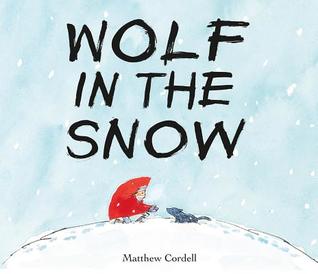 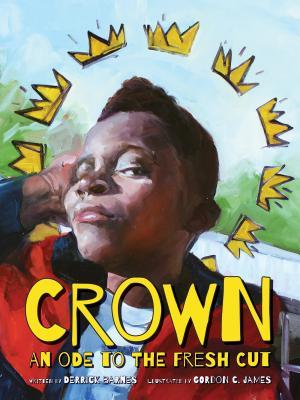 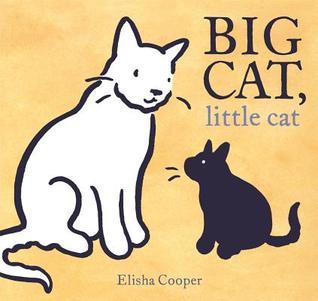 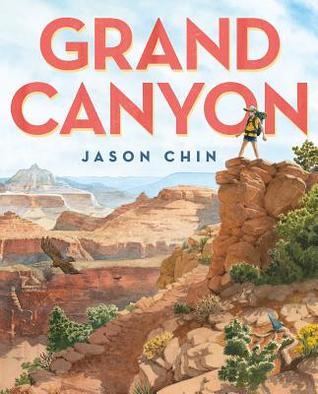 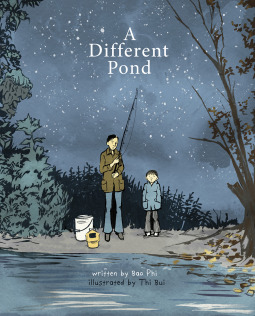 2018 American Library Association GeiselAward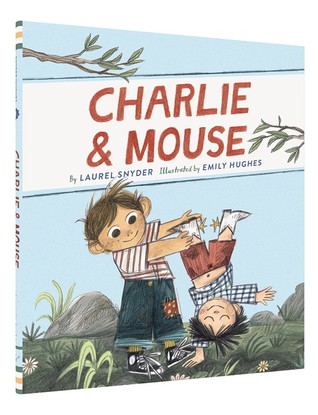 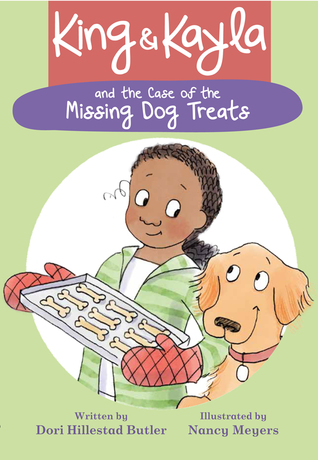 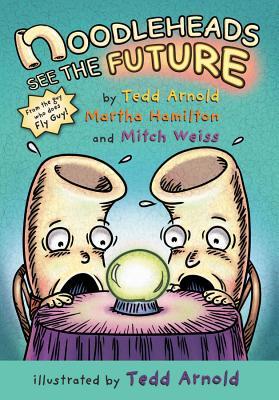 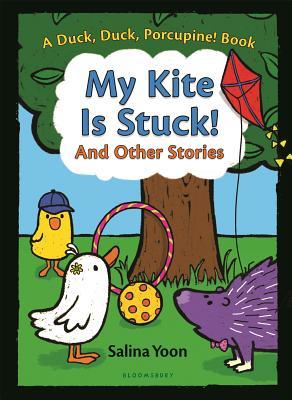 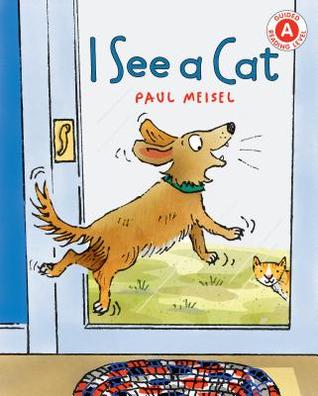 